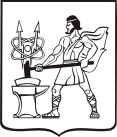 Уважаемый Павел Геннадьевич!Просим Вас опубликовать следующее информационное сообщение:ИЗВЕЩЕНИЕо проведении открытого аукциона на право размещениянестационарного торгового объекта на территориигородского округа Электросталь Московской области1. Общие положения2. Перечень лотов, начальной (минимальной) цены договора(цены лота), срок действия договоров2.1. Перечень лотов, начальной (минимальной) цены договора(цены лота), срок действия договоров2.2. Перечень лотов, начальной (минимальной) цены договора(цены лота), срок действия договоров2.3. Перечень лотов, начальной (минимальной) цены договора(цены лота), срок действия договоров2.4. Перечень лотов, начальной (минимальной) цены договора(цены лота), срок действия договоров2.5. Перечень лотов, начальной (минимальной) цены договора(цены лота), срок действия договоров2.6. Перечень лотов, начальной (минимальной) цены договора(цены лота), срок действия договоров2.7. Перечень лотов, начальной (минимальной) цены договора(цены лота), срок действия договоров*Порядок исчисления и уплаты налога: НДС 18% уплачивается в налоговый орган городского округа Электросталь в соответствии с законодательством Российской Федерации (в случае, если является налогоплательщиком налога на добавленную стоимость или не освобожден от исполнения обязанностей налогоплательщика по налогу на добавленную стоимость).3. Порядок подачи заявок на участие в аукционеи оформления участия в аукционе3.1. Заявка должна содержать:1) обязательство заявителя в случае признания его победителем аукциона подписать и передать организатору аукциона договор в установленные настоящим Извещением сроки;2) обязательство заявителя в случае признания его единственным участником аукциона заключить договор по начальной (минимальной) цене договора (цене лота);3) сведения и документы о заявителе, подавшем такую заявку:для юридического лица - наименование, адрес, номер контактного телефона (при наличии), адрес электронной почты (при наличии), основной государственный регистрационный номер юридического лица (далее - ОГРН), индивидуальный номер налогоплательщика (далее - ИНН);для индивидуального предпринимателя - фамилия, имя, отчество, паспортные данные, номер контактного телефона (при наличии), адрес электронной почты (при наличии), основной государственный регистрационный номер индивидуального предпринимателя (далее - ОГРНИП), ИНН;документ, подтверждающий полномочия лица на осуществление действий от имени заявителя - юридического лица (копия решения о назначении или об избрании либо приказа о назначении физического лица на должность, в соответствии с которым такое физическое лицо обладает правом действовать от имени заявителя без доверенности) (далее - руководитель);в случае, если от имени заявителя действует иное лицо, заявка должна содержать также доверенность на осуществление действий от имени заявителя, оформленную в соответствии с законодательством Российской Федерации. В случае если указанная доверенность подписана лицом, уполномоченным руководителем заявителя, заявка должна содержать также документ, подтверждающий полномочия такого лица. Доверенность от имени индивидуального предпринимателя должна быть оформлена в соответствии с требованиями законодательства Российской Федерации;копии учредительных документов заявителя (для юридических лиц);решение об одобрении или о совершении крупной сделки либо копия такого решения в случае, если требование о необходимости наличия такого решения для совершения крупной сделки установлено законодательством Российской Федерации, учредительными документами юридического лица и если для заявителя заключение договора, внесение задатка являются крупной сделкой;платежный документ (или надлежащим образом заверенная копия документа), подтверждающий внесение заявителем задатка в обеспечение заявки. В случае перечисления денежных средств иными лицами такие денежные средства задатком не считаются и возвращаются таким лицам как ошибочно перечисленные;сведения (реквизиты) заявителя для возвращения перечисленного задатка в случаях, когда организатор аукциона обязан его вернуть заявителю.3.2. Все листы поданной в письменной форме заявки должны быть прошиты и пронумерованы. Заявка должна содержать опись входящих в ее состав документов, быть скреплена печатью заявителя при наличии печати (для юридического лица) и подписана заявителем или лицом, уполномоченным заявителем.3.3. Заявитель вправе подать в отношении одного лота аукциона только одну заявку.3.4. Прием заявок на участие в аукционе прекращается не позднее даты окончания срока подачи заявок.3.5. Заявки с прилагаемыми к ним документами, поданные позднее даты окончания срока подачи заявок, не подлежат рассмотрению аукционной комиссией и подлежат возврату заявителю.3.6. Заявитель вправе не позднее дня, предшествующего дню окончания приема заявок, отозвать заявку путем направления уведомления об отзыве заявки организатору аукциона.3.7. Документы, поданные заявителем для участия в аукционе, должны быть оформлены в соответствии с требованиями законодательства Российской Федерации. Все документы должны быть заполнены и представлены на русском языке либо иметь надлежащим образом заверенный перевод на русский язык.3.8. Заявитель несет все расходы, связанные с подготовкой и подачей своей заявки, а организатор аукциона не отвечает и не имеет обязательств по этим расходам независимо от результатов аукциона.3.9. Документы, поданные заявителем для участия в аукционе, не возвращаются, за исключением случаев, предусмотренных законодательством Российской Федерации.3.10. По требованию заявителя организатор аукциона выдает расписку в получении заявки с указанием даты и времени ее получения.3.11. Рассмотрение заявок на участие в аукционе осуществляет аукционная комиссия.На основании результатов рассмотрения заявок на участие в аукционе аукционной комиссией принимается решение о допуске к участию в аукционе заявителя и о признании заявителя участником аукциона или об отказе в допуске такого заявителя к участию в аукционе, которое оформляется протоколом рассмотрения заявок на участие в аукционе.Протокол рассмотрения заявок на участие в аукционе организатор аукциона размещает на официальном сайте.3.12. Заявитель становится участником аукциона с момента подписания аукционной комиссией протокола рассмотрения заявок на участие в аукционе.4. Обеспечение заявок на участие в аукционе4.1. Обеспечение заявок на участие в аукционе представляется в виде задатка.4.2. Для выполнения условий об аукционе и допуска к участию в аукционе каждый заявитель перечисляет на расчетный счет организатора аукциона задаток в размере 20%  от начальной (минимальной) цены договора (цены лота):Размер задатка по каждому адресному ориентиру составляет - 808 (восемьсот восемь) рублей.4.3. Задаток вносится по следующим платежным реквизитам организатора аукциона:Банковские реквизиты:УФК по Московской области (Комитет имущественных отношений л/с 05483017920)ИНН  5053012866КПП  505301001Р/счет  40302810845253026112Банк:  ГУ Банка России по ЦФОБИК  044525000Назначение платежа: "Задаток на участие в аукционе на право размещения нестационарного торгового объекта,, № лота, местоположение объекта_________________".4.4. Внесение задатка подтверждается отдельным платежным документом (по каждому лоту), надлежащим образом заверенная копия или оригинал которого прикладывается к заявке.4.5. Сумма задатка, внесенного участником, с которым заключен договор, засчитывается в счет оплаты договора.4.6. Сумма задатка подлежит возврату:заявителям (участникам аукциона) при отказе организатора аукциона от проведения аукциона в течение пяти рабочих дней с даты принятия решения об отказе от проведения аукциона;лицам, не допущенным к участию в аукционе, в течение пяти рабочих дней со дня оформления протокола рассмотрения заявок на участие в аукционе;участникам, не принявшим участие в аукционе, в течение пяти рабочих дней с даты подписания протокола аукциона;участникам аукциона, которые участвовали в аукционе, но не стали победителями, в течение пяти рабочих дней с даты подписания протокола аукциона;при отзыве заявителем заявки до даты рассмотрения заявок на участие в аукционе в течение пяти рабочих дней с даты поступления организатору аукциона уведомления об отзыве заявки.4.7. Победителю аукциона, уклонившемуся от заключения договора по результатам аукциона, задаток не возвращается.4.8. Задаток должен быть перечислен в срок, обеспечивающий его поступление на расчетный счет организатора аукциона не позднее даты окончания срока рассмотрения заявок.5. Порядок проведения аукциона5.1. Аукцион проводится путем последовательного повышения участниками начальной (минимальной) цены договора (цены лота) на величину, равную величине "шага аукциона".5.2. В аукционе могут участвовать только заявители, признанные участниками аукциона.5.3. Аукцион проводится аукционистом в присутствии членов аукционной комиссии и участников аукциона (их представителей).5.4. Аукционист выбирается из числа членов аукционной комиссии путем открытого голосования членов аукционной комиссии большинством голосов.5.5. Аукцион проводится в следующем порядке:аукционная комиссия непосредственно перед началом проведения аукциона регистрирует явившихся на аукцион участников аукциона (их представителей). В случае проведения аукциона по нескольким лотам аукционная комиссия перед началом каждого лота регистрирует явившихся на аукцион участников аукциона, подавших заявки в отношении такого лота (их представителей). При регистрации участникам аукциона (их представителям) выдаются пронумерованные карточки (далее - карточки);аукцион начинается с объявления аукционистом начала проведения аукциона (лота). Аукционист оглашает последовательность проведения аукциона по включенным в него лотам, номер лота (в случае проведения аукциона по нескольким лотам), описание предмета аукциона (лота), включая место размещения нестационарного торгового объекта (адресный ориентир), внешний вид, начальную (минимальную) цену договора (цену лота), "шаг аукциона" (лота), объявляет начальную (минимальную) цену договора (цену лота), увеличенную на "шаг аукциона". После этого аукционист предлагает участникам аукциона заявлять свои предложения о цене договора, превышающей начальную (минимальную) цену договора (цену лота);участник аукциона после объявления аукционистом начальной (минимальной) цены договора (цены лота) и начальной (минимальной) договора (цены лота), увеличенной в соответствии с "шагом аукциона", поднимает карточку в случае, если он согласен заключить договор по объявленной цене;аукционист объявляет номер карточки участника аукциона (лота), который первым поднял карточку после объявления аукционистом начальной (минимальной) цены договора (цены лота) и начальной (минимальной) цены договора (цены лота), увеличенной в соответствии с "шагом аукциона", а также новую цену договора (цену лота), увеличенную в соответствии с "шагом аукциона". При отсутствии предложений со стороны иных участников аукциона аукционист повторяет эту цену три раза;аукцион считается оконченным, если после троекратного объявления аукционистом последнего предложения о цене договора (цене лота) ни один участник аукциона не поднял карточку. В этом случае аукционист объявляет об окончании проведения аукциона (лота), последнее предложение о цене договора (цене лота), номер карточки победителя аукциона (лота).5.6. Победителем аукциона признается участник, предложивший наиболее высокую цену договора (цену лота) и заявка которого соответствует требованиям, установленным в Извещении об открытом аукционе.5.7. При проведении аукциона организатор аукциона в обязательном порядке обеспечивает аудио- или видеозапись аукциона.5.8. Результаты аукциона фиксируются аукционной комиссией в протоколе аукциона, который должен содержать сведения о победителе аукциона, информацию о наименовании, об организационно-правовой форме, о месте нахождения, почтовом адресе, номере контактного телефона (при наличии), ИНН, ОГРН (для юридического лица), фамилии, имени, отчестве, паспортных данных, сведения о месте жительства, номере контактного телефона (при наличии), адресе электронной почты (при наличии), ИНН, ОГРНИП (для индивидуального предпринимателя), информацию о принадлежности участника аукциона к субъектам малого и среднего предпринимательства с указанием порядкового номера, присвоенного заявке, адресе проведения аукциона, дате, времени начала и окончания аукциона, начальной (минимальной) цене договора (цене лота), предложении о цене аукциона победителя аукциона с указанием времени поступления данного предложения.5.9. Организатор аукциона размещает протокол аукциона на официальном сайте, в течение дня, следующего за днем подписания указанного протокола, а также публикует результаты аукциона в газете.6. Заключение договора по результатам аукциона6.1. Заключение договора осуществляется в порядке, предусмотренном законодательством Российской Федерации и настоящим Извещением.6.2. Организатор аукциона в течение трех дней со дня размещения на официальном сайте протокола аукциона передает победителю аукциона один экземпляр протокола аукциона и не подписанный организатором аукциона проект договора.6.3. Победитель аукциона обязан подписать договор и передать его организатору аукциона не позднее десяти дней со дня получения от организатора аукциона экземпляра протокола аукциона и проекта договора.6.4. Договор с победителем аукциона заключается не ранее десяти дней и не позднее двадцати дней со дня размещения на официальном сайте протокола аукциона.6.5. Договор заключается организатором аукциона либо уполномоченным им лицом.6.6. В срок, предусмотренный для заключения договора, организатор аукциона обязан отказаться от заключения договора с победителем аукциона в случае установления факта предоставления таким лицом недостоверных сведений, содержащихся в документах, предусмотренных пунктом 3.1 настоящего Извещения.6.7. В случае отказа от заключения договора с победителем аукциона организатор аукциона в срок не позднее дня, следующего после дня установления факта, предусмотренного пунктом 6.6 настоящего Извещения и являющегося основанием для отказа от заключения договора, составляет протокол об отказе от заключения договора, в котором должны содержаться сведения о месте, дате и времени его составления, о лице, с которым организатор аукциона отказывается заключить договор, сведения о факте, являющемся основанием для отказа от заключения договора. Указанный протокол составляется в двух экземплярах, один из которых хранится у организатора аукциона.6.8. Организатор аукциона размещает протокол об отказе от заключения договора на официальном сайте не позднее следующего дня после подписания указанного протокола.6.9. Организатор аукциона в течение двух рабочих дней с даты подписания протокола направляет один экземпляр протокола лицу, с которым отказывается заключить договор.6.10. В случае если победитель аукциона в срок, предусмотренный в Извещении об открытом аукционе, не представил организатору аукциона подписанный договор, победитель аукциона признается уклонившимся от заключения договора.6.11. Организатор аукциона в течение двух дней после истечения срока подписания договора победителем аукциона составляет протокол об уклонении от заключения договора. Указанный протокол составляется в двух экземплярах, один из которых хранится у организатора аукциона.6.12. Организатор аукциона размещает протокол об уклонении от заключения договора на официальном сайте не позднее следующего дня после подписания указанного протокола.6.13. Организатор аукциона в течение двух рабочих дней с даты подписания протокола об уклонении от заключения договора направляет один экземпляр протокола лицу, уклонившемуся от заключения договора.Председатель Комитета имущественных  отношений Администрации  городского  округаЭлектросталь  Московской области                                                     Е.Ю. ГоловинадатО.Н. Коротаева8(496)5719898Приложение № 1к Извещению о проведенииоткрытого аукциона на праворазмещения нестационарноготоргового объекта                                                               ФОРМА ЗАЯВКИОрганизатору аукциона: Комитет имущественных отношений Администрации городского округаЭлектросталь Московской областиЗАЯВКАна участие в аукционе на право размещениянестационарного торгового объекта	Заявитель _______________________________________________________________                        наименование, адрес, ИНН, ОГРН (для юридического лица), фамилия,                      имя, отчество, паспортные данные, сведения о регистрации, ОГРНИП                           (для индивидуального предпринимателя), номер контактного                         телефона (при наличии), адрес электронной почты (при наличии)извещает  о  своем  желании  принять участие в аукционе на право размещения нестационарного торгового объекта, № лота_______, местоположение объекта _____________, который состоится "___" ____________ 201__ года в ____ час. ____ мин., на условиях, указанных  в  Извещении  о  проведении  открытого аукциона и опубликованных в ________________________________________________________________________.    	Заявитель __________________________________ принимает на себя обязательства                                        (наименование заявителя)по  безусловному  выполнению  правил  участия  в  аукционе в соответствии с условиями аукциона на право размещения нестационарного торгового объекта.    	Заявитель _____________________________________________________________                                                                 (наименование заявителя)в  случае  признания  победителем  аукциона  обязуется подписать и передать организатору  договор  на  размещение  нестационарного  торгового объекта в установленные Извещением об открытом аукционе сроки; в  случае  признания  единственным  участником аукциона обязуется заключить договор по начальной (минимальной) цене договора (цене лота).    	Перечень прилагаемых документов:________________________________________________________________________________________________________________________________________________________________________ ________________________ _________ _____________________  (Ф.И.О. заявителя)     (должность (при наличии)   (подпись) (расшифровка подписи)Печать (при наличии)Дата ______________________Приложение № 2к Извещению о проведенииоткрытого аукциона на праворазмещения нестационарноготоргового объекта                                                            Примерная формаДоговор N _______на размещение нестационарного торгового объектагородской округ Электросталь Московской области                        "___" __________ 20__ г.	_______________________________________________________________________                 (наименование уполномоченного органа муниципального образования)в лице ___________________________________________________, действующего на основании ____________________________, в дальнейшем именуемая "Сторона 1", с одной стороны, и ___________________________________________________________________________________________________________________________________________в лице ______________________________________________, действующего на основании_____________________________, в дальнейшем именуемая "Сторона 2", с другой стороны, в дальнейшем совместно именуемые "Стороны", на основании протокола аукциона от "___" _______________ 20___ N _____ заключили настоящий договор о нижеследующем:1. Предмет договора    	1.1.  В  соответствии  с  настоящим договором Стороне 2 предоставляется право  на размещение нестационарного торгового объекта по адресу (адресному ориентиру),  указанному  в  приложении  к  настоящему  договору,  за плату, уплачиваемую в бюджет городского округа Электросталь Московской области.2. Срок действия договора    	2.1. Настоящий договор вступает в силу с "___" _________ и действует до "___" _________.3. Оплата по договору	3.1. Годовой размер платы за размещение нестационарного торгового объекта составляет __________. Указанный размер платы начиная с первого января года, следующего за годом заключения настоящего договора, увеличивается на плановую максимальную ставку инфляции, установленную на соответствующий год федеральным законом о федеральном бюджете.	3.2. Сторона 2 оплатила обеспечение заявки на участие в аукционе в виде задатка в размере __________ (__________), сумма которого засчитывается в счет платы за размещение нестационарного торгового объекта.	3.3. Оплата по договору осуществляется в рублях Российской Федерации.	3.4. В случае увеличения размера платы за размещение нестационарного торгового объекта Стороны подписывают соответствующее дополнительное соглашение к договору.	3.5. Плата за размещение нестационарного торгового объекта уплачивается в безналичном порядке по реквизитам Стороны 1, указанным в настоящем договоре, равными платежами ежемесячно в течении года.	Датой оплаты считается дата поступления денежных средств на счет Стороны 1.	3.6. Плата за размещение нестационарного торгового объекта вносится Стороной 2 с момента подписания договора в течение всего срока его действия независимо от фактического размещения нестационарного торгового объекта.	3.7. Сторона 2 не вправе уступать права и осуществлять перевод долга по обязательствам, возникшим из заключенного договора. Обязательства по такому договору должны быть исполнены Стороной 2 лично, если иное не установлено законодательством Российской Федерации.4. Права и обязанности Сторон	4.1. Сторона 1 обязуется:	4.1.1. Предоставить Стороне 2 право на размещение нестационарного торгового объекта, указанного в приложении к настоящему договору, с момента заключения настоящего договора.	4.1.2. В течение срока действия настоящего договора не заключать договор на право размещения нестационарного торгового объекта по адресу (адресному ориентиру), указанному в приложении к настоящему договору, с иными лицами.	4.1.3. Направить Стороне 2 сведения об изменении своего почтового адреса, банковских, иных реквизитов в срок не позднее трех календарных дней с момента соответствующих изменений в письменной форме с указанием новых реквизитов. В противном случае все риски, связанные с исполнением Стороной 2 своих обязательств по договору, несет Сторона 1.	4.2. Сторона 1 имеет право:	4.2.1. Требовать от Стороны 2 надлежащего исполнения обязательств в соответствии с настоящим договором, а также требовать своевременного устранения выявленных недостатков.	4.2.2. По истечении пяти календарных дней после окончания срока действия договора без уведомления Стороны 2 осуществить демонтаж нестационарного торгового объекта при неисполнении в установленный договором срок этой обязанности Стороной 2.	4.3. Сторона 2 обязуется:	4.3.1. Осуществлять установку и эксплуатацию нестационарного торгового объекта в соответствии с условиями настоящего договора и требованиями законодательства Российской Федерации.	4.3.2. Осуществлять эксплуатацию нестационарного торгового объекта в полном соответствии с характеристиками размещения нестационарного торгового объекта, указанными в приложении к настоящему договору.	4.3.3. В течение 2 дней с момента заключения договора подать заявление о внесении сведений в торговый реестр Московской области (для хозяйствующих субъектов, не включенных в торговый реестр Московской области).	4.3.4. В течение всего срока действия договора обеспечить надлежащее состояние и внешний вид нестационарного торгового объекта.	4.3.5. Своевременно производить оплату в соответствии с условиями настоящего договора.	4.3.6. После монтажа, демонтажа, ремонта нестационарного торгового объекта, иных работ в месте размещения нестационарного торгового объекта и на прилегающей территории привести место размещения нестационарного торгового объекта в первоначальное состояние.	4.3.7. Не позднее пяти календарных дней со дня окончания срока действия настоящего договора демонтировать нестационарный торговый объект.	4.3.8. В случае расторжения договора, а также в случае признания его недействительным Сторона 2 обязана произвести демонтаж нестационарного торгового объекта в течение пяти календарных дней и привести место размещения нестационарного торгового объекта в первоначальное состояние.	4.3.9. Направить Стороне 1 сведения об изменении своего почтового адреса, банковских, иных реквизитов в срок не позднее трех календарных дней с момента соответствующих изменений в письменной форме с указанием новых реквизитов.	4.4. Сторона 2 имеет право:	4.4.1. Беспрепятственного доступа к месту размещения нестационарного торгового объекта.	4.4.2. Использования места размещения нестационарного торгового объекта для целей, связанных с осуществлением прав владельца нестационарного торгового объекта, в том числе с его эксплуатацией, техническим обслуживанием и демонтажем.	4.4.3. Инициировать досрочное расторжение настоящего договора по соглашению Сторон, если место размещения нестационарного торгового объекта в силу обстоятельств, за которые Сторона 2 не отвечает, окажется в состоянии, непригодном для использования.5. Ответственность Сторон5.1. Стороны несут ответственность за невыполнение либо ненадлежащее выполнение условий договора в соответствии с законодательством Российской Федерации.5.2. В случае нарушения Стороной 2 сроков оплаты, предусмотренных настоящим договором, она обязана уплатить неустойку (пени) в размере 0,1% от суммы задолженности за каждый день просрочки в течение 5 (пяти) банковских дней с даты получения соответствующей претензии от Стороны 1.5.3. В случае размещения нестационарного торгового объекта с нарушением требований законодательства Российской Федерации Сторона 2 обязана уплатить неустойку (штраф) в размере 10% от суммы, указанной в пункте 3.1 договора, за каждый факт нарушения в течение 5 (пяти) банковских дней с даты получения соответствующей претензии Стороны 1.5.4. Убытки Стороны 1, возникшие в связи с неисполнением (ненадлежащим исполнением) Стороной 2 условий настоящего договора, взыскиваются в полном размере сверх неустоек, предусмотренных пунктами 5.1 и 5.2 настоящего договора.5.5. За ненадлежащее исполнение Стороной 1 обязательств, предусмотренных договором, начисляется штраф в виде фиксированной суммы в размере 2,5 (две целые пять десятых) процента платы за договор.5.6. Возмещение убытков и уплата неустойки за неисполнение обязательств не освобождает Стороны от исполнения обязательств по договору.6. Порядок изменения, прекращения и расторжения договора6.1. Договор может быть расторгнут:по соглашению Сторон;в судебном порядке;в связи с односторонним отказом Стороны от исполнения обязательств по настоящему договору в соответствии с законодательством Российской Федерации и настоящим договором.6.2. Настоящий договор может быть расторгнут Стороной 1 в порядке одностороннего отказа от исполнения договора в случаях:невнесения в установленный договором срок платы по настоящему договору, если просрочка платежа составляет более тридцати календарных дней;неисполнения Стороной 2 обязательств, установленных пп. 4.3.1-4.3.5 настоящего договора.6.3. В случае одностороннего отказа от исполнения настоящего договора Сторона 1 обязана направить соответствующее уведомление о расторжении договора Стороне 2 в письменном виде заказным почтовым отправлением с подтверждением получения отправления Стороной 2, либо нарочно под роспись, либо телеграммой, либо посредством факсимильной связи, либо по адресу электронной почты, либо с использованием иных средств связи и доставки, обеспечивающих фиксирование такого уведомления и получение Стороной 1 подтверждения о его вручении Стороне 2.Выполнение Стороной 1 указанных выше требований считается надлежащим уведомлением Стороны 2 об одностороннем отказе от исполнения договора. Датой такого надлежащего уведомления признается дата получения Стороной 1 подтверждения о вручении Стороне 2 указанного уведомления либо дата получения Стороной 1 информации об отсутствии Стороны 2 по его адресу нахождения.При невозможности получения указанных подтверждений либо информации датой такого надлежащего уведомления признается дата по истечении пятнадцати календарных дней с даты размещения решения Стороны 1 об одностороннем отказе от исполнения договора на официальном сайте в информационно-телекоммуникационной сети Интернет Стороны 1.Решение Стороны 1 об одностороннем отказе от исполнения договора вступает в силу и договор считается расторгнутым через десять дней с даты надлежащего уведомления Стороной 1 Стороны 2 об одностороннем отказе от исполнения договора.6.4. Расторжение договора по соглашению Сторон производится путем подписания соответствующего соглашения о расторжении.6.5. В случае досрочного расторжения настоящего договора на основании п. 6.2 настоящего договора денежные средства, оплаченные Стороной 2, возврату не подлежат.7. Порядок разрешения споров7.1. В случае возникновения любых противоречий, претензий и разногласий, а также споров, связанных с исполнением настоящего договора, Стороны предпринимают усилия для урегулирования таких противоречий, претензий и разногласий в добровольном порядке с оформлением совместного протокола урегулирования споров.7.2. Все достигнутые договоренности Стороны оформляют в виде дополнительных соглашений, подписанных Сторонами и скрепленных печатями.7.3. До передачи спора на разрешение суда Стороны принимают меры к его урегулированию в претензионном порядке.7.4. Претензия должна быть направлена в письменном виде. По полученной претензии Сторона должна дать письменный ответ по существу в срок не позднее пятнадцати календарных дней с даты ее получения. Оставление претензии без ответа в установленный срок означает признание требований претензии.7.5. Если претензионные требования подлежат денежной оценке, в претензии указываются истребуемая сумма и ее полный и обоснованный расчет.7.6. В подтверждение заявленных требований к претензии должны быть приложены надлежащим образом оформленные и заверенные необходимые документы либо выписки из них.7.7. В претензии могут быть указаны иные сведения, которые, по мнению заявителя, будут способствовать более быстрому и правильному ее рассмотрению, объективному урегулированию спора.7.8. В случае невыполнения Сторонами своих обязательств и недостижения взаимного согласия споры по настоящему договору разрешаются в Арбитражном суде Московской области.8. Форс-мажорные обстоятельства8.1. Стороны освобождаются за частичное или полное неисполнение обязательств по настоящему договору, если оно явилось следствием обстоятельств непреодолимой силы.8.2. Сторона, для которой создалась невозможность исполнения обязательств, обязана в письменной форме в 10-дневный срок письменно известить другую Сторону о наступлении вышеизложенных обстоятельств, предоставив дополнительно подтверждение компетентных органов.8.3. Невыполнение условий пункта 8.2 договора лишает Сторону права ссылаться на форс-мажорные обстоятельства при невыполнении обязательств по настоящему договору.9. Прочие условия9.1. Вносимые в настоящий договор дополнения и изменения оформляются письменно дополнительными соглашениями, которые являются неотъемлемой частью настоящего договора с момента их подписания Сторонами.9.2. Настоящий договор составлен в двух экземплярах, имеющих равную юридическую силу, по одному экземпляру для каждой Стороны.9.3. Неотъемлемой частью настоящего договора являются характеристики размещения нестационарного торгового объекта.10. Адреса, банковские реквизиты и подписи Сторон                  Сторона 1:                                                                         Сторона 2:                                        Приложение к договоруХарактеристикиразмещения нестационарного торгового объектаРеквизиты и подписи Сторон:Сторона 1:                                                                           Сторона 2: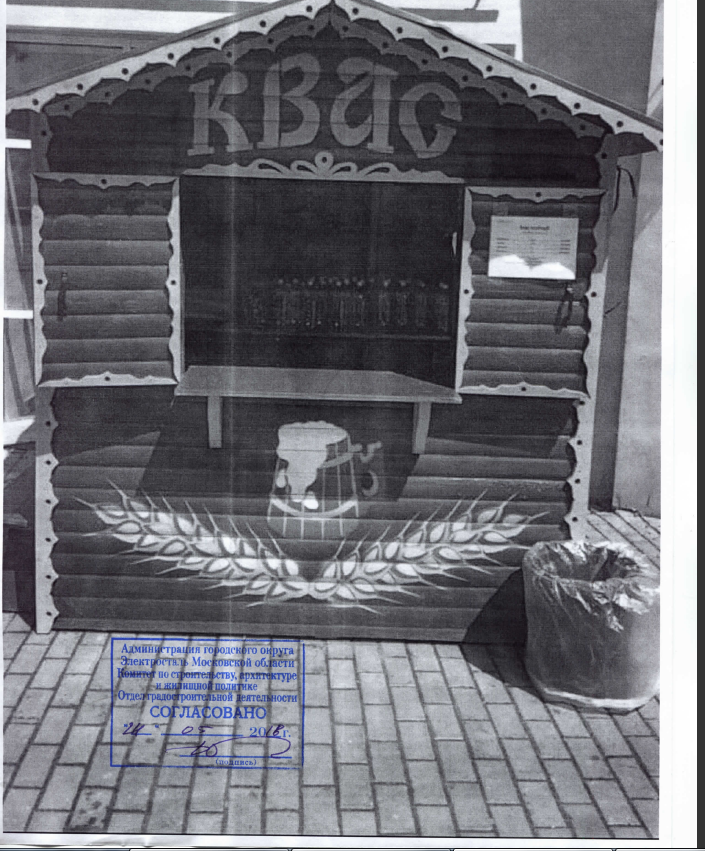 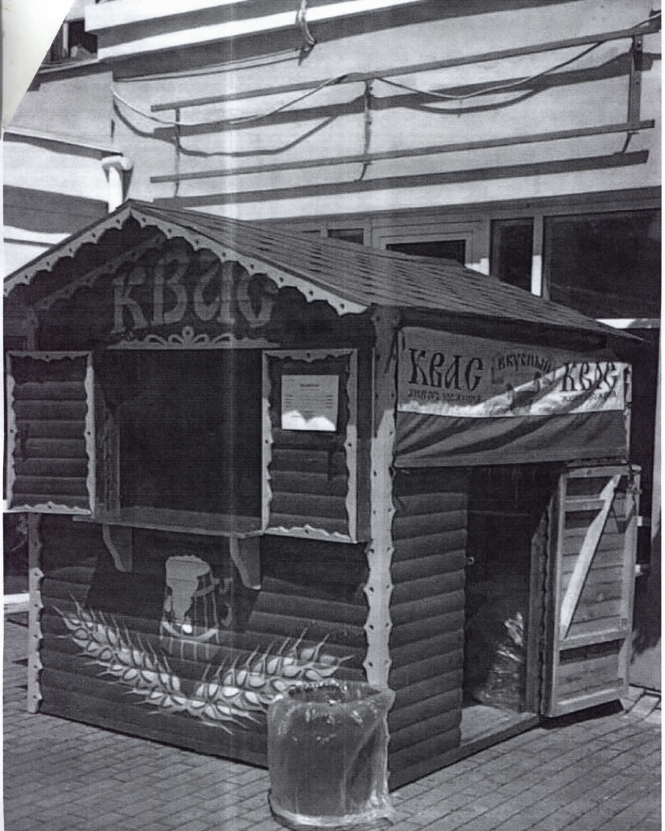 Администрация городского округа Электросталь Московской областиКОМИТЕТ ИМУЩЕСТВЕННЫХ ОТНОШЕНИЙ Адрес:  ул. Мира, дом 5, г. Электросталь,Московская область, 144003Телефон:8(496) 571-98-82, 571-98-83, 571-98-90 Факс:8(496) 571-98-85E-mail: kio_elektrostal@mail.ru 28.05.2019 №  19-1400исх          На  №________________   от  _____________Начальнику отдела по связямс общественностьюАдминистрации городского округа Электросталь Московской областиП.Г. Захарчукуwww.еleсtгоstаl.гu№ п/пВид информацииСодержание информации1.Форма торговАукцион, открытый по составу участников и по форме подачи предложений2.Предмет аукционаПраво на заключение договора на размещение нестационарного торгового объекта, объекта сезонной торговли – киоска по продаже кваса3.Основание для проведения аукционаПостановление Администрации городского округа Электросталь Московской области от 27.05.2019 №  360/54.Организатор аукционаКомитет имущественных отношений Администрации городского округа Электросталь Московской области (далее - организатор аукциона).4.Контактная информация:4.АдресКонтактный телефонМосковская обл., г. Электросталь, ул. Мира, д. 58 (496)571-98-98, 8(496)571-98-894.Адрес электронной почтыkio_elektrostal@mail.ru4.Официальный сайт организатора аукционаwww.еleсtrоstаl.ru4.Ответственное должностное лицоЗубкова Оксана Александровна – начальник отдела земельных отношений Комитета имущественных отношений Администрации городского округа Электросталь Московской области.5.Аукционная комиссияАукционная комиссия создана на основанииРаспоряжения Администрации городского округа Электросталь Московской области от 29.08.2017 №  493-р5.Контактный телефон8 (496)571-98-98, 8(496)571-98-896.Дата и время начала подачи заявок на участие в аукционес 14 час. 00 мин. по Московскому времени"29" мая 2019 г.6.Дата и время окончания подачи заявок на участие в аукционедо 18 час. 00 мин. по Московскому времени"25" июня 2019 г.6.Место (адрес) подачи заявок на участие в аукционеАдрес: Московская обл., г. Электросталь, ул. Мира, д. 5, ком. 311.6.Форма заявкиФорма заявки указана в приложении № 1 к настоящему Извещению6.Порядок подачи заявкиИнформация указана в разделе 3 к настоящему Извещению7.Порядок оформления участия в аукционеИнформация указана в разделе 3 настоящего Извещения8.Место размещения нестационарного торгового объекта (адресный ориентир), тип, описание внешнего вида, площадь, специализация нестационарного торгового объектаМесто размещения нестационарного торгового объекта согласно схеме размещения нестационарных торговых объектов на территории  городского округа Электросталь Московской области на 2015-2019 годы, утвержденной постановлением Администрации городского округа Электросталь Московской области от 12.12.2014 № 1108/12, размещенной на официальном сайте городского округа www.еleсtrоstаl.ru9.Срок, в течение которого организатор аукциона вправе отказаться от проведения аукционаОрганизатор аукциона вправе принять решение об отказе от проведения аукциона в любое время, но не позднее чем за три дня до даты окончания срока подачи заявок на участие в аукционедо 16 час. 45 мин. по Московскому времени"21" июня 2019 г.10.Срок, в течение которого организатор аукциона вправе внести изменения в Извещение об открытом аукционеОрганизатор аукциона вправе принять решение о внесении изменений в Извещение об открытом аукционе не позднее чем за три дня до даты окончания срока подачи заявок на участие в аукционе.10.Срок, в течение которого организатор аукциона вправе внести изменения в Извещение об открытом аукционеИзменения в настоящее Извещение вносятся до"21" июня 2019 г.11.Порядок, форма и срок предоставления разъяснений положений Извещения об открытом аукционеЛюбое заинтересованное лицо вправе направить в письменной форме (в том числе путем направления отсканированного документа по электронной почте) или в форме электронного документа при наличии технической возможности осуществления электронного документооборота организатору аукциона запрос о разъяснении положений Извещения об открытом аукционе. В течение двух рабочих дней с даты поступления указанного запроса организатор аукциона обязан направить заинтересованному лицу в письменной форме или в форме электронного документа разъяснения положений Извещения об открытом аукционе, если указанный запрос поступил к организатору аукциона не позднее чем за пять дней до даты окончания срока подачи заявок на участие в аукционе.Дата начала предоставления разъяснений положений настоящего Извещения: с даты размещения настоящего Извещения на официальном сайте организатора аукциона11.Порядок, форма и срок предоставления разъяснений положений Извещения об открытом аукционеДата окончания предоставления разъяснений положений настоящего Извещения"21" июня 2019 г.11.Порядок, форма и срок предоставления разъяснений положений Извещения об открытом аукционеВ течение одного рабочего дня с даты направления заинтересованному лицу разъяснений положений Извещения об открытом аукционе организатор аукциона должен разместить их на официальном сайте и в газете «Новости недели» с указанием предмета запроса, но без указания лица, от которого поступил запрос12.Адресный ориентирЛОТ № 1Московская область, г. Электросталь, ул. Карла Маркса, у магазина «Центральный»13.Адресный ориентирЛОТ № 2Московская области, г. Электросталь, ул. Карла Маркса, у дома 4214.Адресный ориентирЛОТ № 3Московская области, г.   Электросталь, пр-т Ленина, напротив дома № 0415.Адресный ориентирЛОТ № 4Московская области, г. Электросталь, ул. Победы, в районе дома № 2216.Адресный ориентирЛОТ № 5Московская области, г. Электросталь, ул. Тевосяна, у магазина «АТАК»17.Адресный ориентирЛОТ № 6Московская области, г. Электросталь, ул. Пушкина, у дома № 2518.Адресный ориентирЛОТ № 7Московская области, г. Электросталь, пр-т Ленина, в районе дома № 38/719.Адресный ориентирЛОТ № 8Московская области, г. Электросталь, пр-т Ленина, у дома № 1620.Начальная (минимальная) цена договораНачальная (минимальная) цена договора (начальный  размер  ежемесячной  платы за размещение нестационарного торгового объекта) устанавливается в размере 4 040 (четыре тысячи сорок) рублей (по каждому лоту).21."Шаг аукциона""Шаг аукциона" 202 (двести два) рубля, что составляет 5% (пять процентов) от начальной (минимальной) цены договора (по каждому лоту).22.Размер задатка, сроки и порядок его внесения. Реквизиты для перечисления задаткаРазмер задатка: 808 (восемьсот восемь) рублей, что составляет 20% (двадцать процентов) от начальной (минимальной) цены договора (по каждому лоту).Информация указана в разделе 4 настоящего Извещения23.Указание на то, проводится ли аукцион среди субъектов малого или среднего предпринимательстваЗаявителем на участие в аукционе может быть любое юридическое лицо независимо от организационно-правовой формы, формы собственности, места нахождения, а также мести происхождения капитала или любой индивидуальный предприниматель24.Место и сроки рассмотрения заявок на участие в аукционеОсуществляется аукционной комиссией по адресу:Московская обл., г. Электросталь, ул. Мира, д. 5, ком. 316с 10 час. 00 мин. по Московскому временидо 12 час. 00 мин. по Московскому времени 26.06.2019г.25.Дата, время начала, место проведения аукционаПорядок проведения аукционаАдрес проведения аукциона:Московская обл., г. Электросталь, ул. Мира, д. 5, ком. 316.Время начала проведения аукциона:10 час. 00 мин. по Московскому времени"28" июня 2019 г.Порядок проведения аукциона указан в разделе 5 настоящего Извещения26.Порядок определения победителя аукционаПобедителем аукциона признается участник, предложивший наиболее высокую цену договора (лота) и заявка которого соответствует требованиям, установленным в настоящем Извещении27.Срок заключения договораДоговор с победителем аукциона заключается не ранее десяти дней и не позднее двадцати дней со дня размещения на официальном сайте протокола аукциона28.Срок подписания и передачи договора победителем организатору аукционаПобедитель аукциона обязан подписать договор и передать его организатору аукциона не позднее 10 дней со дня получения от организатора аукциона экземпляра протокола аукциона и проекта договора29.Форма, сроки и порядок оплаты по договоруФорма, сроки и порядок оплаты определены проектом договора30. Порядок осмотра места для размещения нестационарного торгового объектаПроизводится по заявлению заинтересованного лицаЛОТ №Адресные ориентиры нестационарного торгового объектаНомер нестационарного торгового объекта в соответствии со схемой размещения нестационарных торговых объектовОписание внешнего вида нестационарного торгового объектаТип нестационарного торгового объектаСпециализация нестационарного торгового объектаСрок действия договораНачальная (минимальная) цена договора (цена лота) без НДС 18%, руб.*123456891Московская область,  г.Электросталь,  ул. Карла Маркса, у магазина «Центральный»143- В соответствии с приложением № 3КиоскКвас3 месяца4 040ЛОТ №Адресные ориентиры нестационарного торгового объектаНомер нестационарного торгового объекта в соответствии со схемой размещения нестационарных торговых объектовОписание внешнего вида нестационарного торгового объектаТип нестационарного торгового объектаСпециализация нестационарного торгового объектаСрок действия договораНачальная (минимальная) цена договора (цена лота) без НДС 18%, руб.*123456892Московская области, г. Электросталь, ул. Карла Маркса, у     дома  42142-В соответствии с приложением № 3КиоскКвас3 месяца4 040ЛОТ №Адресные ориентиры нестационарного торгового объектаНомер нестационарного торгового объекта в соответствии со схемой размещения нестационарных торговых объектовОписание внешнего вида нестационарного торгового объектаТип нестационарного торгового объектаСпециализация нестационарного торгового объектаСрок действия договораНачальная (минимальная) цена договора (цена лота) без НДС 18%, руб.*123456893Московская области, г. Электросталь, пр-т Ленина, напротив дома № 04144-В соответствии с приложением № 3КиоскКвас3 месяца4 040ЛОТ №Адресные ориентиры нестационарного торгового объектаНомер нестационарного торгового объекта в соответствии со схемой размещения нестационарных торговых объектовОписание внешнего вида нестационарного торгового объектаТип нестационарного торгового объектаСпециализация нестационарного торгового объектаСрок действия договораНачальная (минимальная) цена договора (цена лота) без НДС 18%, руб.*123456894Московская области, г. Электросталь, ул. Победы, в районе дома № 22141-В соответствии с приложением № 3КиоскКвас3 месяца4 040ЛОТ №Адресные ориентиры нестационарного торгового объектаНомер нестационарного торгового объекта в соответствии со схемой размещения нестационарных торговых объектовОписание внешнего вида нестационарного торгового объектаТип нестационарного торгового объектаСпециализация нестационарного торгового объектаСрок действия договораНачальная (минимальная) цена договора (цена лота) без НДС 18%, руб.*123456895Московская области, г. Электросталь, ул. Тевосяна, у магазина «АТАК»134-В соответствии с приложением № 3КиоскКвас3 месяца4 040ЛОТ №Адресные ориентиры нестационарного торгового объектаНомер нестационарного торгового объекта в соответствии со схемой размещения нестационарных торговых объектовОписание внешнего вида нестационарного торгового объектаТип нестационарного торгового объектаСпециализация нестационарного торгового объектаСрок действия договораНачальная (минимальная) цена договора (цена лота) без НДС 18%, руб.*123456896Московская области, г.   Электросталь,  ул. Пушкина, у дома 25145-В соответствии с приложением № 3КиоскКвас3 месяца4 040ЛОТ №Адресные ориентиры нестационарного торгового объектаНомер нестационарного торгового объекта в соответствии со схемой размещения нестационарных торговых объектовОписание внешнего вида нестационарного торгового объектаТип нестационарного торгового объектаСпециализация нестационарного торгового объектаСрок действия договораНачальная (минимальная) цена договора (цена лота) без НДС 18%, руб.*123456897Московская области, г. Электросталь, пр-т Ленина, в районе дома № 38/7140-В соответствии с приложением № 3КиоскКвас3 месяца4 040ЛОТ №Адресные ориентиры нестационарного торгового объектаНомер нестационарного торгового объекта в соответствии со схемой размещения нестационарных торговых объектовОписание внешнего вида нестационарного торгового объектаТип нестационарного торгового объектаСпециализация нестационарного торгового объектаСрок действия договораНачальная (минимальная) цена договора (цена лота) без НДС 18%, руб.*123456898Московская области, г. Электросталь, пр-т Ленина, у дома № 16138-В соответствии с приложением № 3КиоскКвас3 месяца4 040NАдресные ориентиры нестационарного торгового объектаНомер нестационарного торгового объекта в соответствии со Схемой размещения нестационарных торговых объектовОписание внешнего вида нестационарного торгового объектаТип нестационарного торгового объектаСпециализация нестационарного торгового объекта123456